声明及授权委托书致：重庆药品交易所本公司（单位）郑重声明：注册于                                （单位地址）的                                      （单位名称）已于        年通过网络申请成为贵所会员【会员ID:User             】，本公司（单位）已知晓《重庆药品交易所入市协议》全部内容并接受协议约束，对网上填报的所有电子资料及递交的纸质材料保证其真实、完整、合法、有效，否则承担相应法律责任。现本公司（单位）授权                                             （委托代理人姓名、职务、身份证号码）代表本公司（单位）全权处理与重庆药品交易所活动有关的一切事宜，包括但不限于注册、领取帐号密码、开立资金账户、签署相关文件等。委托代理人在授权范围内所从事的任何行为，均由本公司（单位）承担全部法律责任。鉴于网上操作系统密码的重要性，本公司（单位）承诺严格管理账户密码，通过该账号进行的所有操作均为本公司（单位）行为，因密码泄漏、修改或操作失误造成的全部责任由本公司（单位）自行承担。本授权自签订之日起生效，至贵交易所收到书面撤销本授权委托书为止。单位名称（盖章）：                           签 署 日 期：        年    月    日(后附填写样例)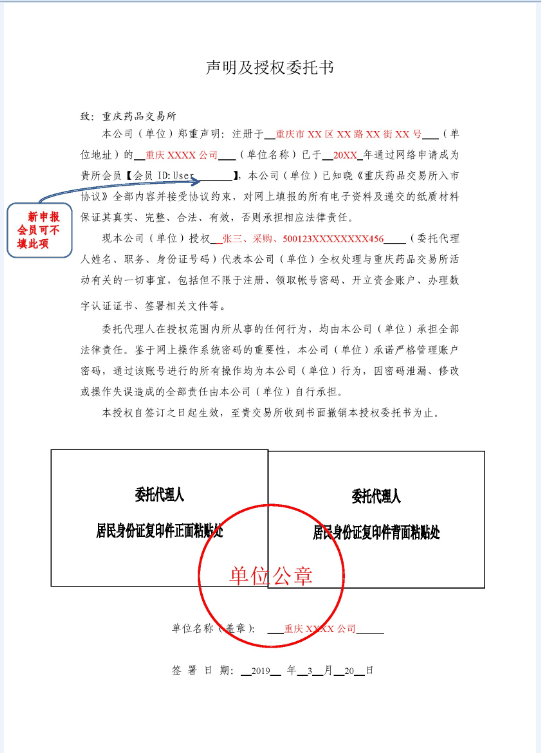 